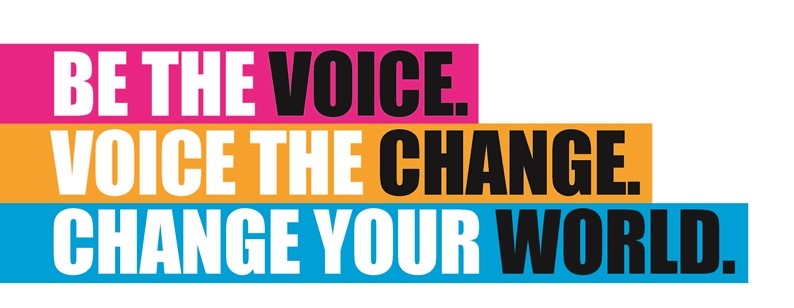 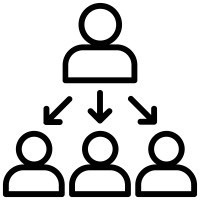 		 come and JOIN 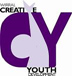 THE WIRRAL SEND YOUTH VOICE GROUP WIRRAL IS ALWAYS LOOKING FOR YOUNG PEOPLE 11-25 WHO WANT TO MAKE A CHANGE AND A DIFFERENCE IN THEIR COMMUNITIES   Tuesday evenings 6-7.30pmPilgrim St Arts Centre, 1 Pilgrim St, Birkenhead CH41 5EHContact selinewakerley@wirral.gov.uk or Poppy Cain - liacain@wirral.gov.uk for more info! 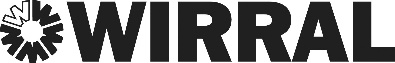 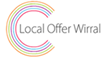 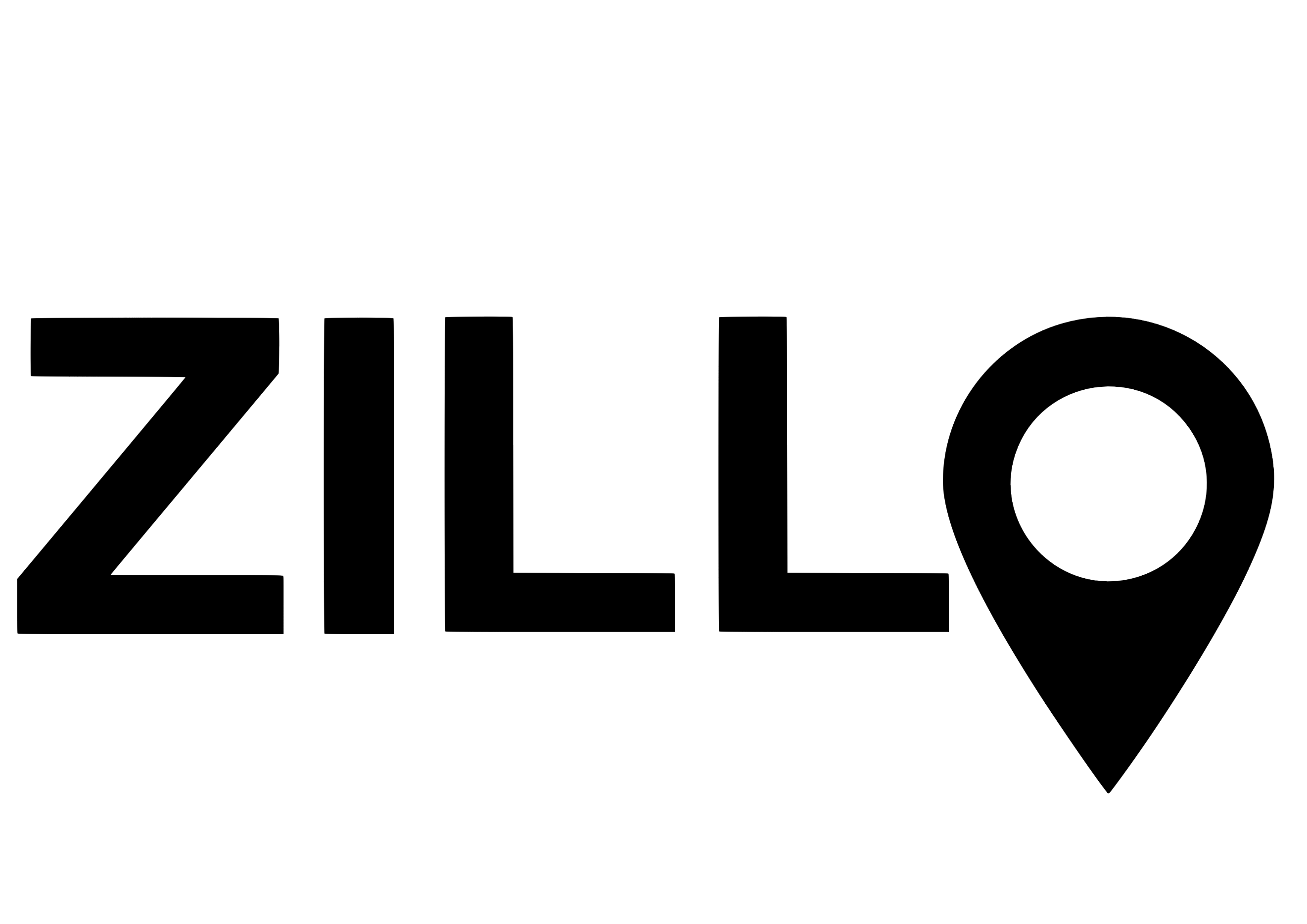 